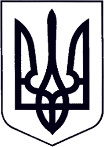 У К Р А Ї Н АЗАКАРПАТСЬКА ОБЛАСТЬМУКАЧІВСЬКА МІСЬКА РАДАВИКОНАВЧИЙ КОМІТЕТР І Ш Е Н Н Я17.03.2020		                             Мукачево                                                 № 110Про визначення місця проживання дитини.Розглянувши заяву *** про визначення місця проживання її доньки, ***  беручи до уваги рішення Мукачівського міськрайонного суду Закарпатської області від 22.11.2016 року  щодо залишення дитини на вихованні матері та фактичне місце проживання дитини, відповідно до ч.1 ст.161 Сімейного кодексу України, ст.ст.11,18 Закону України «Про охорону дитинства», Порядку провадження органами опіки та піклування діяльності, пов’язаної із захистом прав дитини, затвердженого Постановою Кабінету Міністрів України № 866 від 24.09.2008 року «Питання діяльності органів опіки та піклування, пов’язаної із захистом прав дитини», керуючись пп.4 п. «б» ч.1 ст.34, ст.40, ч.1 ст.52, ч.6 ст.59 Закону України «Про місцеве самоврядування в Україні», виконавчий комітет Мукачівської міської ради вирішив: Визначити місце проживання ***  за місцем проживання матері дитини, *** в м. Мукачеві.Контроль за виконанням цього рішення покласти на начальника служби у справах дітей Мукачівської міської ради О. Степанову.Міський голова		